«Об избрании постоянной мандатной комиссии Собрания депутатов Ленинского сельского поселенияи её председателя»ПринятоСобранием депутатовЛенинского сельского поселения                                     	«02» ноября  .По согласованию с депутатами Собрания депутатов Ленинского сельского поселения Собрание депутатов Ленинского сельского поселения РЕШАЕТ:1.Избрать мандатную комиссию Собрания депутатов Ленинского сельского поселения в составе трёх депутатов:         Устьянцев Алексей Николаевич-депутат по избирательному округу №4.         Саблуков Константин Александрович-депутат по избирательному округу №9.         Дудченко Юрий Николаевич--депутат по избирательному округу №2.2. Избрать председателем постоянной мандатной комиссии Собрания депутатов Ленинского сельского поселения Дудченко Юрия Николаевича.3. Решение вступает в силу со дня его принятия.    Глава Ленинского сельского поселения                               Л.Н.Флюта х. Ленина« 02»ноября .№ 3                      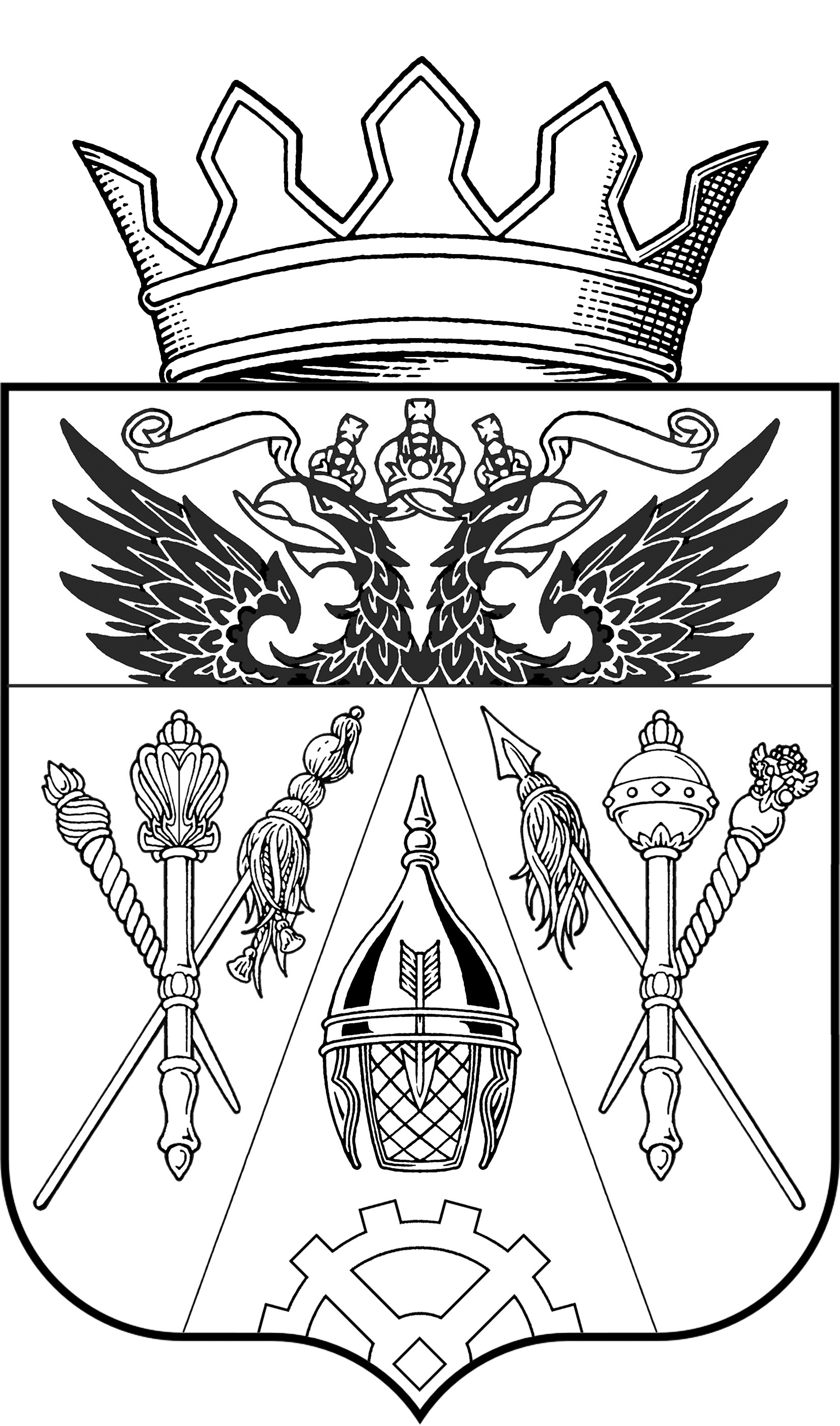 СОБРАНИЕ ДЕПУТАТОВ  ЛЕНИНСКОГО СЕЛЬСКОГО ПОСЕЛЕНИЯ РЕШЕНИЕ